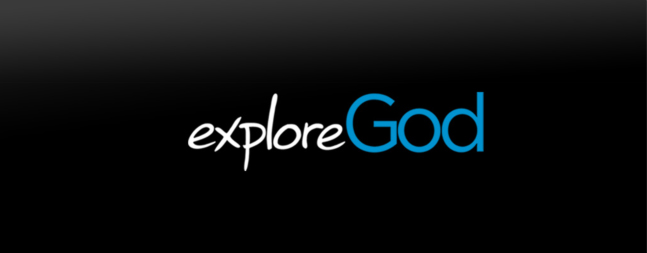 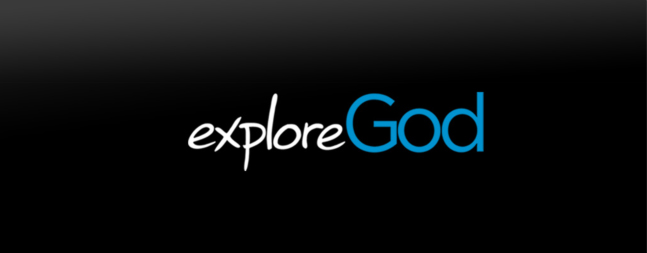 Let’sTogetherForming Faith Bible StudyTuesday January 2, 20186pm      Fifth Avenue Presbyterian Church     h 301 Patton Ave NW, Roanoke VA 24016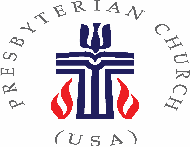 